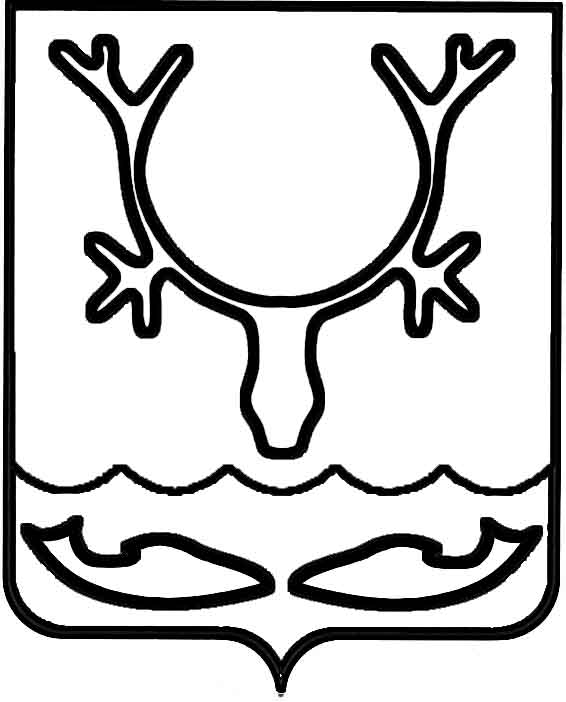 Администрация муниципального образования
"Городской округ "Город Нарьян-Мар"ПОСТАНОВЛЕНИЕОб определении места временного складирования снега на территории муниципального образования "Городской округ "Город Нарьян-Мар"В соответствии со статьёй 16 Федерального закона от 06.10.2003 № 131-ФЗ 
"Об общих принципах организации местного самоуправления в Российской Федерации", Правилами благоустройства территории муниципального образования "Городской округ "Город Нарьян-Мар", утвержденными решением Совета городского округа "Город Нарьян-Мар" от 22.12.2022 № 404-р, в целях обеспечения своевременной очистки улиц и надлежащего содержания территории муниципального образования "Городской округ "Город Нарьян-Мар" в период интенсивных снегопадов Администрация муниципального образования "Городской округ "Город Нарьян-Мар"П О С Т А Н О В Л Я Е Т:1.	Определить на территории муниципального образования "Городской округ "Город Нарьян-Мар" в качестве места для временного складирования снега в зимний период открытую площадку на земельном участке с кадастровым номером 83:00:050602:95.2.	Установить, что на данную площадку осуществляется вывоз снега только             с территории муниципального образования "Городской округ "Город Нарьян-Мар" 
до 30.05.2024.3.	Предприятиям, учреждениям, организациям и иным лицам, осуществляющим на территории муниципального образования "Городской округ "Город Нарьян-Мар" деятельность по вывозу снега, осуществлять вывоз снега 
на отведенную площадку для складирования только с письменного разрешения Администрация муниципального образования "Городской округ "Город Нарьян-Мар".4.	Определить ответственным за содержание площадки для временного складирования снега МКУ "Чистый город".5.	МКУ "Чистый город" обеспечить подъезды к площадке, установить аншлаги в месте временного складирования снега: "Место складирования снега", "Свалка мусора запрещена", "Вывоз снега возможен только с разрешения Администрации муниципального образования "Городской округ "Город Нарьян-Мар".6.	МКУ "Чистый город" по окончании периода снеготаяния обеспечить уборку места, определённого для временного складирования снега, от мусора с последующим его вывозом на полигон, имеющий лицензию на размещение отходов производства 
и потребления, полученную в порядке, установленном законодательством Российской Федерации.7.	Настоящее постановление подлежит официальному опубликованию 
в официальном периодическом издании в порядке, установленном для официального опубликования (обнародования) муниципальных правовых актов, и размещению 
на сайте Администрации муниципального образования "Городской округ "Город Нарьян-Мар".8.	Настоящее постановление вступает в силу со дня подписания.07.03.2024№416И.о. главы города Нарьян-Мара Д.В. Анохин